Níže uvedeného dne, měsíce a roku uzavírají "Smluvní strany""OBCHODNÍK"obchodní firma:	Pražská plynárenská, a.s.Sídlo:	Praha 1— Nové Město, Národní 37. PSČ 110 OOIČO:	601 93 492DIČ:	CZ60193492Zapsaná v obchodním rejstříku:	B 2337 vedená u Městského soudu v PrazeLicence na obchod s plynem:	241218964Registrace OTE:	3602Bankovní spojení:	Česká spořitelna, a.s.Číslo účtu:	35-3600132/0800 (CZK)Číslo datové schránky:	au7cgsvZastoupen/jednající:	Jiří Kunc, manažer pro veřejné zakázky a el. aukce(dále jen "Obchodník")a"ZÁKAZNÍK"obchodní firma:	Mateřská škola Ostrava-Vítkovice, Prokopa Velikého 37,příspěvková organizaceSídlo:	Prokopa Velikého 425/37, Ostrava-Vítkovice, PSČ 703 00IČO:	75027402DIČ:Zapsaná v obchodním rejstříku:	U Krajského soudu v Ostravě v oddílu Pr., vložce č. 274Bankovní spojení:	Česká spořitelna, a.s.Číslo účtu:	1652023309/0800Číslo datové schránky:	n52kwc3Zastoupen/jednající:	Mgr. Ema Rýžová, ředitelka(dále jen "Zákazník")Příloha č. laa ZDtutoSMLOUVU O SDRUŽENÝCH SLUŽBÁCH DODÁVKY PLYNU(kategorie MALOODBĚRATEL do 630 MWh/rok)(dále jen "Smlouva")ČI. 1. 
ÚVODNÍ USTANOVENÍTato smlouva je smlouvou ❑ sdružených službách dodávky plynu uzavřenou podle ustanoveni § 72 odst. 2 zákona č. 458/2000 Sb., o podmínkách podnikání a o výkonu statni správy v energetických odvětvích ("Energeticky zákon"), ve znění pozdějších předpisů, a zákona č. 89/2012, občanský zákoník, ve znění pozdějších předpisů, v režimu přenesení odpovědnosti za odchylku na Obchodníka.Práva a povinnosti Smluvních stran jsou blíže specifikovány v obchodních podmínkách dodávky plynu, které jsou Přílohou č. 1 této Smlouvy a spolu se smlouvou tvoří nedílný celek (dále jen „OPD").ČI. 2. 
PŘEDMĚT SMLOUVYPředmětem Smlouvy je závazek Obchodníka poskytnout Zákazníkovi sdružené služby dodávky plynu (dále jen „sdružené služby"), tzn. dodat sjednané množství plynu za podmínek sjednaných ve Smlouvě a převzít odpovědnost za odchylku (dále jen „dodávka plynu") a zajistit distribuci plynu (dále jen „distribuční služby") do OM Zákazníka.Zákazník se zavazuje odebrat sjednané množství plynu v OM podle podmínek této Smlouvy a uhradit Obchodníkovi řádně a včas dohodnutou platbu za dodávku plynu a za distribuční služby. Zákazník se zavazuje postupovat tak, aby po celou dobu trvání Smlouvy neznemožnil ani neztížil Obchodníkovi dodat ve Smlouvě sjednané množství plynu do OM ve Smlouvě uvedeném.Dodávka plynu a distribuční služby se uskutečňují z distribuční sítě příslušného provozovatele distribuční soustavy (dále jen "PDS") podle smluv o připojení, které Zákazník uzavřel s PDS, v souladu s Pravidly provozováni distribuční soustavy (dále jen „PPDS") a „Podmínkami distribuce plynu, vydanými příslušným PDS. Obchodník a Zákazník sjednávají, že zánik některé ze smluv o připojení ani její změny uzavřené mezi Zákazníkem a PDS nemají vliv na platnost Smlouvy.ČI. 3. 
SPECIFIKACE ODBĚRNÝCH MÍST1. Specifikace odběrných míst, to je:EICNázev a adresa OMPříloha č. laa ZD■ Plánovaná roční spotřeba plynu v MWhjsou uvedeny v Příloze č. 2 — seznam odběrných míst plynu.Zákazník prohlašuje, že má příslušná majetkoprávní oprávnění k OM uvedeným v předchozím odstavci, a zavazuje se zajistit v souladu s platnou právní úpravou připojení OM specifikovaných v předchozím odstavci k distribuční soustavě příslušného PDS.Zákazník prohlašuje, že veškeré údaje uvedené v seznamu odběrných míst, který tvoří Přílohu č. 2 této Smlouvy, odpovídají údajům o odběrném místě uvedeným ve smlouvě ❑ připojení odběrného místa k distribuční soustavě. Obchodník neodpovídá za chyby ve vyúčtování, způsobené uvedeným nesprávných údajů o odběrném místě v Příloze č. 2 této Smlouvy Zákazníkem, a Zákazník se zavazuje zaplatit Obchodníkovi cenu za sdružené služby dodávky plynu ve výši dle údajů ve smlouvě o připojení s příslušným PDS.Č1.4. 
ČASOVÁ A TECHNICKÁ SPECIFIKACE PLNĚNÍObdobí dodávky:Datum a obchodní hodina zahájení dodávky: 1. 1. 2019 6:00 hod. Datum a obchodní hodina ukončení dodávky: 1. 1. 2020 6:00 hod.V případě, že u některých odběrných míst bude stanoveno odlišné období dodávky, je to uvedeno v Příloze č. 2 — seznam odběrných míst plynuOdběrový diagram a způsob jeho sjednávání a upřesňování:Zákazník sjednal s Obchodníkem množství plynu pro všechna odběrná místa na období trvání dodávky ve výši MWh: viz. příloha č. 2Případné nedočerpání nebo překročení plánovaného ročního odběru plynu v jednotlivých odběrných místech uvedených v Příloze č. 2. nebude ze strany Obchodníka podléhat žádným cenovým přirážkám či jiným sankcím.ČI. 5. 
CENA A PLATEBNÍ PODMÍNKY1.	Cena za dodávku plynu bez daně z plynu a bez DPH je smluvní a sjednává se pro celou dobu trváníSmlouvy dle čl. 6. Smlouvy následovně:Cena zahrnuje veškeré neregulované složky ceny, to je:Příloha č. laa ZDkomoditní složky ceny v Kč/MWh,kapacitní složky ceny Kč/tis. m3stálý měsíční plat v Kč/měsíc/1 odběrné místo.Cena za distribuci plynu bude stanovena podle platného Cenového rozhodnutí Energetického regulačního úřadu.K účtované ceně se připočítává daň z plynu a daň z přidané hodnoty stanovené platnými právními předpisy.Platební podmínky jsou uvedeny v Příloze č. 1- Obchodní podmínky dodávky plynu.Z důvodu provozních potřeb může být v průběhu trvání smlouvy měněn počet OM Zákazníka, a to jak zrušením OM uvedených v této Smlouvě, tak zřízením nových OM, v této Smlouvě neuvedených, Obchodník bude i pro tyto případy garantovat jednotkové ceny uvedené v čl. 5. této Smlouvy a neprodleně po oznámení o zřízení nového OM zahájí dodávku sdružených služeb za podmínek sjednaných v této Smlouvě.Obchodník je povinen uvádět na fakturách číslo smlouvy Zákazníka.ČI. 6. 
PLATNOST A ÚČINNOST SMLOUVYTato Smlouva se uzavírá na dobu určitou od 1.1.2019 06:00 hod. do 1. 1. 2020 06:00 hod.Tato Smlouva nabývá platnosti dnem uzavření. Účinnost Smlouva nabývá jejím uveřejněním v registru smluv.ČI. 7. 
SPOLEČNÁ A ZÁVĚREČNÁ USTANOVENÍZákazník podpisem této Smlouvy potvrzuje, že převzal Obchodní podmínky dodávky plynu, které tvoří Přílohu č. 1 této Smlouvy (dále jen OPD).Smluvní strany určují kontaktní osoby oprávněné k jednání k napinění této Smlouvy a dalším úkonům, včetně přijetí změn této Smlouvy; také určují doručovací adresy pro vzájemnou komunikaci. Tyto osoby a adresy jsou uvedeny v Příloze č. 3.Pro případy převodu nebo zřízení nových OM v průběhu dodávky udělí Zákazník Obchodníkovi pinou moc k zajištění potřebných kroků vedoucích k napinění těchto záměrů.Tuto Smlouvu lze měnit jen písemnou formou, výhradně vzestupně číslovanými dodatky opatřenými podpisy oprávněných zástupců Smluvních stran, takže jakákoliv ústní ujednání o změnách této Smlouvy budou považována za právně neplatná a neúčinná.Pokud by jakýkoliv závazek (povinnost) podle této Smlouvy oddělitelný od ostatního obsahu byl nebo by 
se stal neplatným nebo nevymahatelným, nebude to mít vliv na platnost a vymahatelnost ostatních 
závazků (povinností) podle této Smlouvy; Smluvní strany se zavazují nahradit takovýto neplatný nebo 
nevymahatelný závazek (povinnost) novým, platným a vymahatelným závazkem (povinností), jehožPříloha č. laa ZDpředmět bude nejvhodněji odpovídat předmětu a účelu původního závazku (povinnosti); pokud by tato Smlouva neobsahovala nějaké ustanovení, které by bylo jinak pro vymezení práv a povinností odůvodněné, Smluvní strany se zavazují takové ustanovení do Smlouvy dopinit; ostatní ustanovení této Smlouvy zůstávají beze změny.Tato Smlouva se řídí právem České republiky; není-li v této Smlouvě uvedeno jinak, řídí se vzájemné vztahy smluvních stran příslušnými ustanoveními Energetického zákona a jeho prováděcími předpisy (vyhlášky, cenové rozhodnutí ERÚ, apod.) a občanského zákoníku a souvisejících právních předpisů. V případě, že za doby trvání smluvního vztahu dojde ke změně platných právních norem nebo k přijetí nových, bude smluvní vztah upraven v souladu s nimi.Při zániku jedné nebo druhé Smluvní strany, přecházejí smluvní závazky z této Smlouvy na právního nástupce zanikající Smluvní strany.Smlouva je vyhotovena ve dvou stejnopisech; po jejím podpisu obdrží každá ze Smluvních stran jeden stejnopis.Smluvní strany prohlašují, že k této Smlouvě přistoupily po vzájemném vážném, srozumitelném a určitém projednání, a že její obsah odpovídá skutečnému stavu věci a je výrazem jejich pravé a svobodné vůle, což potvrzují podpisy svých oprávněných zástupců.Obchodník je oprávněn zveřejnit, že Zákazník odebírá plyn od Obchodníka. Tuto informaci je Obchodník oprávněn uvádět ve svých informačních a reklamních materiálech či referenčních listech a rovněž ji sdělovat prostřednictvím internetu nebo jiných prostředků komunikace. Za tímto účelem je oprávněn použít též aktuálního loga Zákazníka ve správné podobě.Obchodník bere na vědomí, že Zákazník podléhá režimu zákona č. 106/1999 Sb. o svobodném přístupu k informacím v platném znění a je oprávněn obsah smlouvy včetně příloh a případných dodatků v piném rozsahu zveřejnit na svých internetových stránkách/profilu zadavatele, a to po dobu časově neomezenou.Obchodník bere dále na vědomí, že Zákazník je povinen za podmínek stanovených v zákoně č. 340/2015 Sb., o registru smluv, ve znění pozdějších předpisů, tuto Smlouvu, včetně všech jejích příloh zveřejnit na portálu veřejné správy v registru smluv. Obchodník souhlasí se zveřejněním Smlouvy a všech jejích příloh v piném rozsahu, vyjma podpisů zástupců Smluvních stran jakožto osobních údajů chráněných dle příslušných právních předpisů. Smluvní strany se dohodly, že zveřejnění Smlouvy zajistí Zákazník, přičemž se o tom zavazuje neprodleně informovat Obchodníka na e-mailovou adresu — chodí automaticky do datové schránky nebo do jeho datové schránky. Data uvedená v registračním listu Smlouvy dle čl. X. odst. 8 OPD nejsou pro Zákazníka při zveřejňování Smlouvy závazná.Obchodník poskytne po skončení této Smlouvy Zákazníkovi na základě jeho písemného požadavku soubor dat v elektronické podobě, obsahující kompletní údaje o realizované dodávce plynu v rozsahu fakturačních dokladů za celé období dodávky.Doložka schválení právního úkonu dle ust. § 41 Zákona č. 128/2000 Sb., o obcích (obecní zřízení), ve znění pozdějších předpisů — údaje budou dopiněny Zákazníkem pouze v případě, jsou-li pro Zákazníka relevantní, v opačném případě zůstanou údaje nevypiněny:O uzavření této Smlouvy rozhodla rada 	svým usnesením č. 	ze dne	Příloha č. laa ZDSmlouva obsahuje následující přílohy:Příloha č. 1. — Obchodní podmínky dodávkyPříloha č. 2. — Seznam odběrných míst plynuPříloha č. 3. — Kontakty a kontaktní osoby oprávněné k jednání pro napinění SmlouvyV Praze, dne:  V Ostravě, dne: 23.11.2018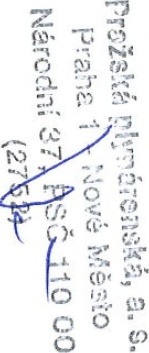 SMLOUVA O SDRUŽENÝCH SLUŽBÁCH DODÁVKY PLYNU(kategorie MALOODBĚRATEL do 630 MWh/rok)Příloha č. 1 aa ZD0(A	9-0AqJednotková cenaJednotková cenaPlatnostCena za komoditu699,99Kč/MWhpo celé období 
dodávkyCena za stálý měsíční plat za 1 odběrné místo0,00Kč/měsíc/1 OMpo celé období 
dodávky